В соответствии с Постановлением Администрации Истоминского сельского поселения № 284 от 15.08.2013 г. «Об утверждении Порядка разработки, реализации и оценки эффективности муниципальных программ Истоминского сельского поселения», Постановлением № 285 от 16.08.2013 г. «Об утверждении методических рекомендаций по разработке и реализации муниципальных программ Истоминского сельского поселения»,                                                     ПОСТАНОВЛЯЮ:Утвердить отчет о плане реализации муниципальной программы «Управление имуществом Истоминского сельского поселения» за 2015 года.Разместить настоящее Постановление на официальном сайте Истоминского сельского поселения. 3. Настоящее постановление вступает в силу с момента его обнародования.4. Контроль за выполнением постановления оставляю за собой. Глава АдминистрацииИстоминского сельского поселения                                                    Л.Н. ФлютаОтчет об исполнении плана  реализации муниципальной программы: «Управление имуществом Истоминского сельского поселения»     за 2015г.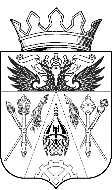  АДМИНИСТРАЦИЯ ИСТОМИНСКОГО СЕЛЬСКОГО ПОСЕЛЕНИЯПОСТАНОВЛЕНИЕ АДМИНИСТРАЦИЯ ИСТОМИНСКОГО СЕЛЬСКОГО ПОСЕЛЕНИЯПОСТАНОВЛЕНИЕ16 февраля 2016г.                                                    х. Островского                                                № 6716 февраля 2016г.                                                    х. Островского                                                № 67Об утверждении отчета о плане реализации муниципальной программы «Управление имуществом Истоминского сельскогопоселения» за 2015 год№ п/пНаименование основного мероприятия,мероприятия ведомственной целевой программы,контрольного события программыОтветственный 
 исполнитель  
  (заместитель руководителя ОИВ/ФИО)Результат реализации мероприятия (краткое описание)Фактическая дата начала   
реализации 
мероприятияФактическая дата окончания
реализации  
мероприятия, 
наступления  
контрольного 
событияРасходы бюджета поселения на реализацию муниципальной  
программы, тыс. руб.Расходы бюджета поселения на реализацию муниципальной  
программы, тыс. руб.Заключено   
контрактов на отчетную дату, тыс. руб.   
<1>№ п/пНаименование основного мероприятия,мероприятия ведомственной целевой программы,контрольного события программыОтветственный 
 исполнитель  
  (заместитель руководителя ОИВ/ФИО)Результат реализации мероприятия (краткое описание)Фактическая дата начала   
реализации 
мероприятияФактическая дата окончания
реализации  
мероприятия, 
наступления  
контрольного 
событияпредусмотреномуниципальной программойфакт на отчетную дату <1>Заключено   
контрактов на отчетную дату, тыс. руб.   
<1>12234567811. Подпрограмма «Повышение эффективности управления муниципальным имуществом и приватизации»1. Подпрограмма «Повышение эффективности управления муниципальным имуществом и приватизации»1. Подпрограмма «Повышение эффективности управления муниципальным имуществом и приватизации»1. Подпрограмма «Повышение эффективности управления муниципальным имуществом и приватизации»1. Подпрограмма «Повышение эффективности управления муниципальным имуществом и приватизации»606,4586,2586,21.1    Мероприятия по подготовке и проведению государственной регистрации права на объекты муниципального имуществаСтарший инспектор/Тарзян А.О.-I квартал 2015IVквартал 2015115,4105,2105,21.2Мероприятия по подготовке и продажи муниципального имуществаСтарший инспектор/Тарзян А.О.-I квартал 2015IVквартал 201528,028,028,01.3Мероприятия по постановке земельных участков на кадастровый учет, государственную регистрацию прав на земельные участкиСтарший инспектор/Тарзян А.О.-I квартал 2015IVквартал 2015460,0450,0450,01.4Мероприятия по расширению числа муниципальных услуг в отношении объектов муниципальной собственности в электронной формеСтарший инспектор/Тарзян А.О.-I квартал 2015IVквартал 20150,00,00,01.5Мероприятия по подготовке и передаче в аренду муниципального имуществаСтарший инспектор/Тарзян А.О.-I квартал 2015IVквартал 20153,03,03,01.6Мероприятия по подготовке и приватизации муниципального имуществаСтарший инспектор/Тарзян А.О.-I квартал 2015IVквартал 20150,00,00,0